2015 ISES Accompanying Person Tour Reservation.*Please type or print clearly.Welcome to DaeguCity of Daegu and Daegu Convention & Visitors Bureau offer 3 benefits (Free guide, Free Transportation, Safe Tour ) available only for SWC 2015 Accompanying Person.If you would like to receive these benefits when you visit Daegu, Please complete this form and send to SWC Organizing Committee. (accommodation@swc2015.org)Also, If you would like to go on the tour schedule as we suggested under the table, please write your opinion in Requirement.◆ Participant Personal Information  ◆ Accompanying Person Personal Information (1)                                     ◆ Accompanying Person Personal Information (2)                                     ◆ Requirement◆ Examples of Tour ProgramExample 1 : Mt. Palgongsan Tour◆ Examples of Tour ProgramExample 2: Daegu City TourFirst Name:Last Name:                                  (□ Mr.      □Ms.)Country:Age:Address:Address:Phone:E-mail:First Name:Last Name:                                  (□ Mr.      □Ms.)Country:Age:Address:Address:Phone:E-mail:First Name:Last Name:                                  (□ Mr.      □Ms.)Country:Age:Address:Address:Phone:E-mail:■ Guide■ Guide■ Guide English speaking guide English speaking guide English speaking guide■ Included■ Included■ Includedtransportation, tour guidetransportation, tour guidetransportation, tour guideDayDayTrans.DetailMealsBUS‣ 13:00 Departing EXCO / Hotel‣ 13:30 Daegu Bangjja Yugi(Korean Bronzeware) Museum‣ 15:00 Donghwasa Temple ‣ 17:00 Bullo-dong Ancient Tomb ParkThe Bullo-dong is adjacent to Geumho-gang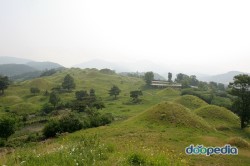 (Geumho River), and the ancient tomb clusteris located in the east hill met by the road fromBullo-dong to Palgong Mountain as well asGyeongbuk expressway. There are totally 211ancient tombs in different sizes clustered here.‣18:00  Arrival at EXCO or HotelNoMeal■ Guide■ Guide■ GuideEnglish speaking guideEnglish speaking guide■ Included■ Included■ Includedtransportation, tour guidetransportation, tour guideDayDayTrans.DetailMealsBUS‣13:00 Departing EXCO or Hotel‣13:30 Dongseongno Street & Kim Kwang-seok Road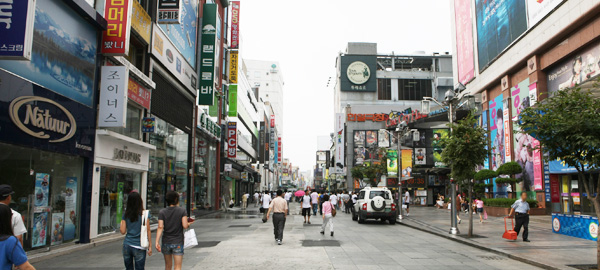 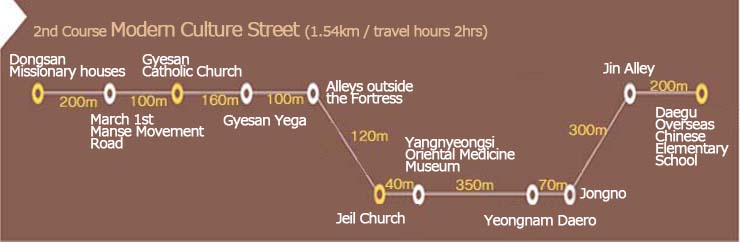 ‣ 15:00 Yangnyeongsi Museum of Oriental Medicine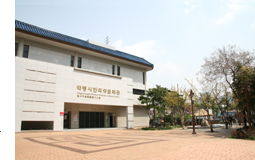 ‣ Experience of Oriental Medicine  ( Fee.\5,000 / Not included) Making oriental natural air freshenerUse 7 fragrant herbal ingredients to make an oriental natural air freshener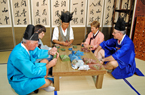 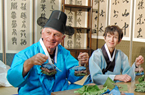 ‣ 18:00 Arrival at EXCO or HotelNo meal